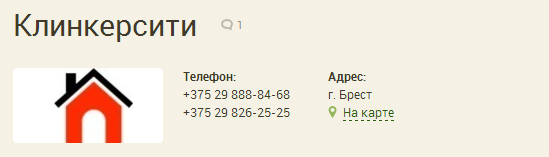                              ПРАЙС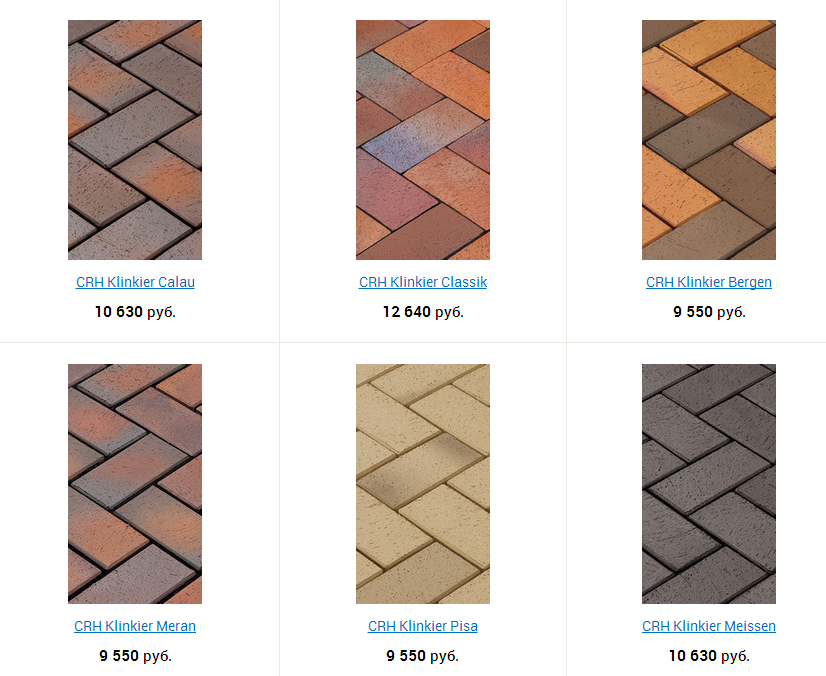 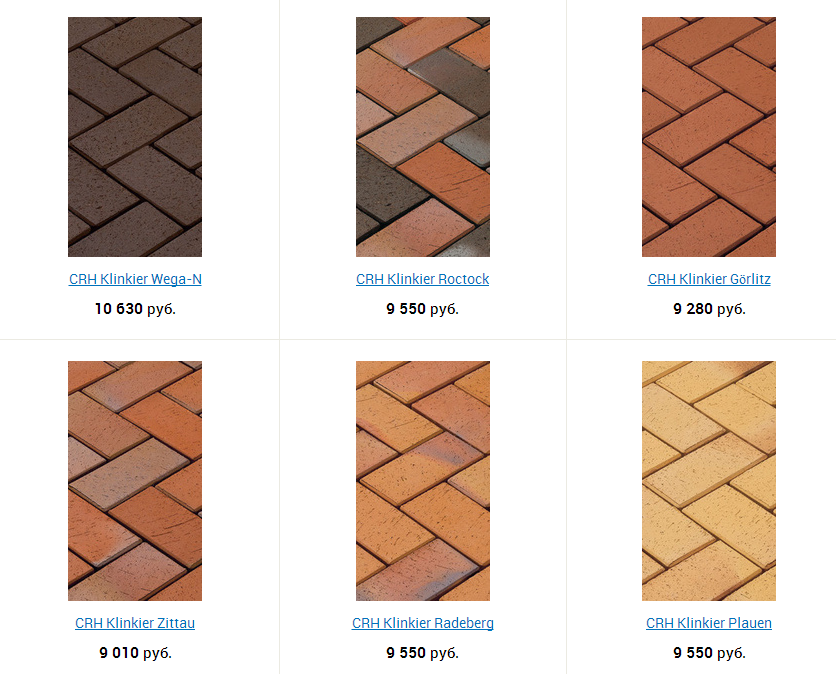 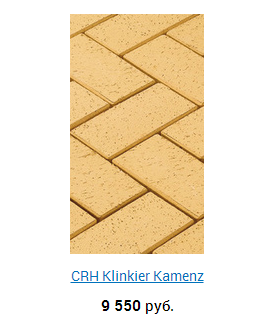 